	2.pielikums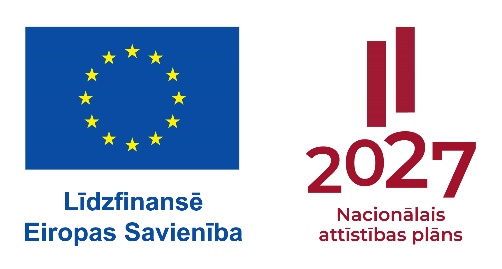 Projekta iesniegumamPatvēruma, migrācijas un integrācijas fonda 2021.-2027.gada plānošanas perioda projekta iesniedzēja apliecinājumsProjekta iesniedzējs apliecina, ka:projekta īstenošanā netiks pieļauta diskriminācija dzimuma, rases, etniskās izcelsmes, reliģijas vai pārliecības, invaliditātes, seksuālās orientācijas vai vecuma dēļ un tiks nodrošinātas vienlīdzīgas iespējas dažādām sabiedrības grupām;projekta iesniedzējs ir iepazinies ar attiecīgā fonda finansējuma saņemšanas nosacījumiem un projekta īstenošanas gaitā apņemas tos ievērot;projekta iesniegumā un papildus iesniegtajos dokumentos norādītā informācija ir patiesa;projekts tiks īstenots sabiedrības interesēs, un tas neradīs peļņu;projekta iesniedzējs ir tieši atbildīgs par projekta īstenošanu un vadību, projekta rezultātu un mērķu sasniegšanu. Projekta iesniedzējs nav starpnieks;projekta iesniedzējs vai persona, kura ir projekta iesniedzēja valdes vai padomes loceklis, vai prokūrists, vai persona, kura ir pilnvarota pārstāvēt projekta iesniedzēju darbībās, kas saistītas ar filiāli, ar tādu prokurora priekšrakstu par sodu, vai tiesas spriedumu, kas stājies spēkā un kļuvis neapstrīdams, nav atzīta par vainīgu jebkurā no Iekšējās drošības fonda, Patvēruma, migrācijas un integrācijas fonda un Finansiāla atbalsta instrumenta robežu pārvaldībai un vīzu politikai 2021.-2027.gada plānošanas perioda fondu vadības likuma 15.panta pirmajā daļā norādītajiem noziedzīgiem nodarījumiem; projekta iesniedzējam ir pieejami stabili un pietiekami finanšu līdzekļi un citi resursi, lai noteiktajā apmērā nodrošinātu projekta īstenošanas nepārtrauktību un īstenotu projektu paredzētajā termiņā;projekts nav īstenots, vai tā īstenošana nav uzsākta no citiem Eiropas Savienības finanšu instrumentiem;projekta ietvaros iegādājamais vai nomājamais nekustamais īpašums pirms projekta īstenošanas nav iegādāts ar Eiropas Savienības finanšu atbalstu;projekta iesniedzējs ir atbildīgs par iepirkuma procedūras norisi un dokumentēšanu;projekta iesniedzējs vismaz sešus gadus pēc projekta pabeigšanas glabās visu ar fonda projekta ieviešanu saistīto dokumentāciju un informāciju un, ja nepieciešams, to uzrādīs, kā arī piekrīt Latvijas vai Eiropas Savienības institūciju pārstāvju kontrolēm un auditiem pirms projekta apstiprināšanas, projekta ieviešanas laikā un pēc projekta pabeigšanas;projekta iesniedzējs apliecina, ka sabiedrība tiks informēta par fonda finansējuma ieguldījumu projekta īstenošanā, kā arī tiks ievērotas publicitātes un vizuālās identitātes prasības;projekta iesniedzējs ir saņēmis projekta iesniegumā norādīto personu piekrišanu viņu personas datu apstrādei un saglabāšanai, kas nepieciešama projekta iesnieguma sagatavošanai un izvērtēšanai;ir informēts, ka:datu pārzinis – Kultūras ministrija (reģistrācijas Nr.90000042963, adrese: K.Valdemāra iela 11a, Rīga, LV-1364, e-pasts: pasts@km.gov.lv) veic projekta iesniedzēja projekta iesniegumā norādīto personas datu apstrādi, lai nodrošinātu projekta iesnieguma izvērtēšanu;datu apstrādes nolūks – projekta iesnieguma izvērtēšana un lēmuma pieņemšana par līdzfinansējuma piešķiršanu projekta iesniedzējam Patvēruma, migrācijas un integrācijas fonda 2021.-2027.gada plānošanas perioda projektu iesniegumu atlasē;personas datu saņēmēji – ar Kultūras ministrijas valsts sekretāra rīkojumu izveidota projektu iesniegumu vērtēšanas komisija;15) projekta iesniedzējs ir informējis projekta iesniegumā norādītās personas par šā apliecinājuma 14.punktā minēto datu pārzini, datu apstrādes nolūku un personas datu saņēmēju.Ja tiks konstatēts, ka projekta iesniedzējs apzināti vai nolaidības dēļ sniedzis nepatiesas ziņas, deleģētā iestāde liegs iespēju saņemt fonda finansējumu un varēs vērsties tiesībaizsardzības institūcijās.*Dokumenta rekvizītus „paraksts” un „datums” neaizpilda, ja elektroniskais dokuments ir sagatavots atbilstoši normatīvajiem aktiem par elektronisko dokumentu noformēšanu.Institūcijas vadītājs_______________Institūcijas vadītājs(vārds, uzvārds)(paraksts*)(datums*)